Papier peint et oiseau(Case : Beate Johns)Pour faire le papier de fond embosser le carton blanc avec la big shotPeindre avec peinture acrylique –couleur chairUne fois sèche avec un papier sablé très très fin ou le bloc à ponçage frotter légèrement pour enlever la peinture sur le papierAttention pour ne pas déchirer le papier complètement en grattant la peintureLe grattage donne des ombragesPrendre une éponge et couvrir avec de l’encre pépites de chocolatDécouper environ 4 X 5 collé sur la carteÉtamper image, ajouter un peu d’encre brune et tailler à l’œilColler sur le papier peintColler message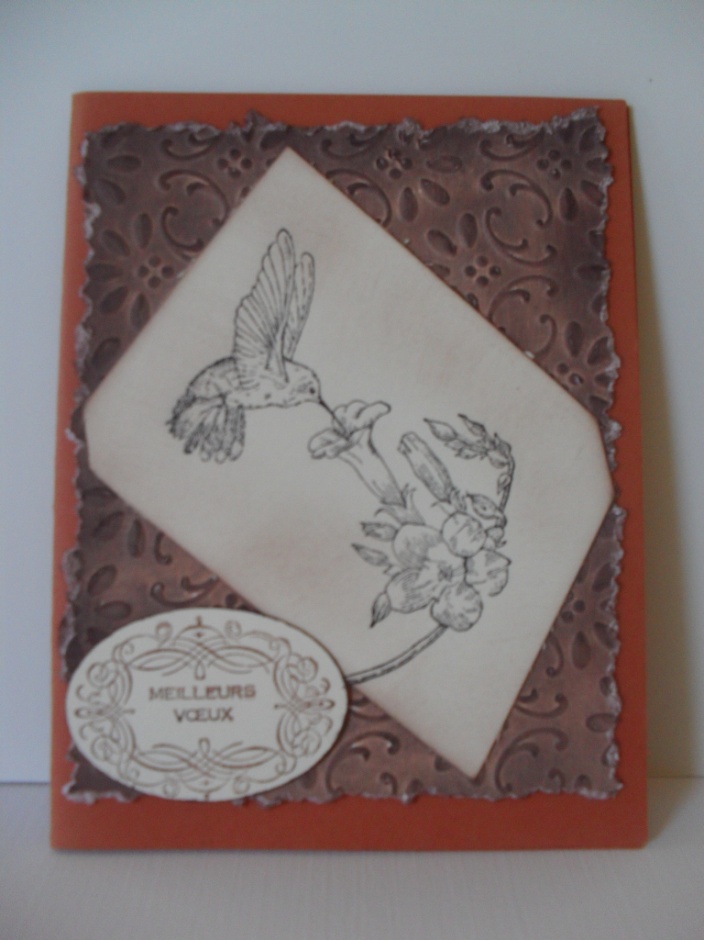 